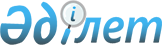 О признании утратившим силу некоторые постановления акимата Шалкарского районаПостановление акимата Шалкарского района Актюбинской области от 05 января 2016 года № 02      В соответствии со статьями 31, 37 Закона Республики Казахстан от 23 января 2001 года "О местном государственном управлении и самоуправлении в Республике Казахстан" акимат Шалкарского района ПОСТАНОВИЛ:

      1. Признать утратившими силу следующие постановления акимата Шалкарского района:

      1) от 27 февраля 2015 года № 66 "Об утверждении перечня организации, видов, объемов и конкретных работ по Шалкасркому району на 2015 год" (зарегистрированное в реестре государственной регистрации нормативных правовых актов 17 марта 2015 года за № 4236, опубликованное 30 марта 2015 года в районной газете "Шалкар");

      2) от 30 марта 2015 года № 97 "Об организации и обеспечении проведения призыва граждан на срочную воинскую службу в апреле-июне и октябре-декабре 2015 года" (зарегистрированное в реестре государственной регистрации нормативных правовых актов 05 мая 2015 года за № 4318, опубликованное 22 мая 2015 года в районной газете "Шежірелі өлке");

      3) от 23 сентября 2015 года № 219 "О внесении изменений в постановление акимата Шалкарского района от 30.03.2015 года № 97" (зарегистрированное в реестре государственной регистрации нормативных правовых актов 22 октября 2015 года за № 4547, опубликованное 09 ноября 2015 года в районной газете "Шежірелі өлке").

      2. Копию решения направить в департамент юстиции Актюбинской области.


					© 2012. РГП на ПХВ «Институт законодательства и правовой информации Республики Казахстан» Министерства юстиции Республики Казахстан
				
      Акима района 

Е. Данагулов
